Il sig. / sig.ra 1Prot.  	nato/a a	il  	residente a	in via  	C.F.	Recapito telefonico  	E-mail  	Corso di Studio in:  	CHIEDE LO SVOLGIMENTO DEL PROGETTO FORMATIVO PRESSO:□ DIPARTIMENTO FISSUF (Compilare nel caso di svolgimento interno)Periodo svolgimento tirocinio (gg/mm/aa) dal	al  	Tutor universitario 	Si informa che, ai sensi dell’art. 7, comma 1, lett. f) del Decreto Ministeriale 25 marzo 1998 n.142. - Regolamento recante norme di attuazione dei principi e dei criteri di cui all’articolo 18 della legge 24 giugno 1997, n.196, sui tirocini formativi e di orientamento: «1. I tirocini formativi e di orientamento hanno durata massima: f) non superiore a ventiquattro mesi nel caso di soggetti portatori di handicap». Si invita il compilatore del presente modulo, ove ravvisi di ricadere nella situazione indicata dalla citata normativa, a contattare il coordinatore/coordinatrice del corso di studio, presso il presente Dipartimento, in modo che possa essergli fornita ogni informazione sulle modalità di gestione riservata della sua specifica situazione.Pagina 2 di 2Polizze assicurative:Infortuni sul lavoro INAIL: Gestione per conto dello Stato Responsabilità civile: Nobis Compagnia di Assicurazioni Spa - Polizza nr 203455080 – durata: 01/01/2024 – 31/12/2026Obiettivi e modalità del tirocinio:Facilitazioni previste:Obblighi del tirocinante:svolgere le attività oggetto del tirocinio, stabilite dal soggetto promotore e previste dal progetto formativo e di orientamento; rispettare le indicazioni del tutore aziendale e del tutor didattico e fare riferimento ad essi per qualsiasi esigenza di tipo organizzativo od altre evenienze; frequentare l’Azienda/Ente ospitante nei tempi e con le modalità previste dal progetto formativo, rispettando orari e ambiente di lavoro, le regole ei modelli di comportamento aziendali concordati; compilare il registro presenze e consegnarlo alla Facoltà ( indicare se trattasi di altra struttura didattica) di afferenza a fine stage; segnalare al tutore aziendale e alla Facoltà eventuali infortuni; rispettare le norme in materia di igiene, sicurezza e salute sui luoghi di lavoro, con particolare riferimento all’art.5 del D.Lgs. 626/94;rispettare gli obblighi di riservatezza circa processi produttivi, prodotti od altre notizie relative all’azienda e alle persone di cui venga a conoscenza, sia durante che dopo lo svolgimento del tirocinio; rispettare i regolamenti aziendali e le norme in materia di igiene e sicurezza.Il tirocinante (per presa visione ed accettazione)Perugia,  		 	Il Coordinatore del Corso di Studio	Il Direttore di Dipartimento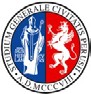 Università degli Studi di PerugiaDIPARTIMENTO DI FILOSOFIA,SCIENZE SOCIALI, UMANE E DELLA FORMAZIONECorso di Studio in   	PQ04CP 01Rev. 01 Data: 16/04/20Progetto Formativo e di OrientamentoPagina 1 di 2